  ΝΑ ΑΠΟΣΤΑΛΕΙ ΜΕ ΗΛΕΚΤΡΟΝΙΚΗ ΑΛΛΗΛΟΓΡΑΦΙΑ 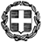                                                                                   ΕΞ. ΕΠΕΙΓΟΝ-ΕΚΛΟΓΙΚΟ                                                                                                ΠΡΟΣ:                                                                                                       Ως πίνακας αποδεκτώνΘΕΜΑ: Διαβίβαση εγγράφου                 Σας διαβιβάζουμε σε συνημμένo αρχείο το με αριθμό πρωτοκόλλου ΔΙΔΑΔ/Φ.69/69/οικ.21603/30.6.2015 (Α.Δ.Α:7Γ4Ε465ΦΘΕ-ΓΝΘ) έγγραφο του Τμήματος Πειθαρχικής Ευθύνης και Δεοντολογίας της Δ/νσης Διαχείρισης Ανθρώπινου Δυναμικού του Υπουργείου Εσωτερικών και Διοικητικής Ανασυγκρότησης με θέμα: «Διευκολύνσεις υπαλλήλων για την ψηφοφορία κατά το  δημοψήφισμα της 5ης Ιουλίου 2015» για ενημέρωσή σας , ενημέρωση των  υπαλλήλων αρμοδιότητάς σας και ενημέρωση των φορέων εποπτείας σας στην Ελλάδα και στο εξωτερικό.Οι υπηρετούντες στις οργανικές μονάδες των Γενικών Γραμματειών του Υ.ΠΟ.ΠΑΙ.Θ. που θα μεταβούν στον τόπο άσκησης του δικαιώματος της ψηφοφορίας επί του δημοψηφίσματος παρακαλούνται να υποβάλλουν έγκαιρα αίτηση για χορήγηση ειδικής άδειας σύμφωνα με τις διατάξεις της παρ. 1 του άρθρου 50 του Υπαλληλικού Κώδικα (Ν.3528/07) σε συνδυασμό με τις διατάξεις της παρ. 3 του άρθρου 106 του ΠΔ 26/2012.                                              Η  ΠΡΟΪΣΤΑΜΕΝΗ ΤΟΥ ΤΜΗΜΑΤΟΣ                                                                                                                                          Μ. ΓΕΩΡΓΟΥΣΗ    ΠΙΝΑΚΑΣ ΑΠΟΔΕΚΤΩΝ  (ΠΡΟΣ ΕΝΕΡΓΕΙΑ) :(με την υποχρέωση κοινοποίησης του παρόντος στους Προϊσταμένους Αρμοδιότητάς τους, στα νομικά πρόσωπα και φορείς εποπτείας τους)-Προϊσταμένους Γενικών Δ/νσεων-Αυτοτελείς  Δ/νσεις-Αυτοτελή  Τμήματα-Δ/νσεις Γενικής Γραμματείας Θρησκευμάτων-Γενική Γραμματεία Διά Βίου Μάθησης και Νέας Γενιάς-Γενική Γραμματεία Έρευνας και Τεχνολογίας-Ειδική Υπηρεσία Εφαρμογής Εκπαιδευτικών Δράσεων -Ενιαίος Διοικητικός Τομέας  Ευρωπαϊκών Πόρων        ΕΣΩΤΕΡΙΚΗ ΔΙΑΝΟΜΗ  :      -Γραφείο  Υπουργού      - Γραφείο Αναπλ. Υπουργού     - Γραφεία Γενικών Γραμματέων 